CWC-450NS Check Weigher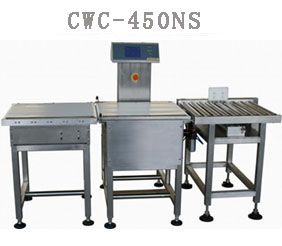 FEATURESStrong stainless steel structure; Water proof design.High accurate loadcell; Based on advanced DSP technology.Automatic weighing compensation and zero tracking.100 products preset; easy to edit and recall.Quickly product shift and speed recall.2000 sorting records; Printer output ready.Touch screen; friendly operation interface.Control Panel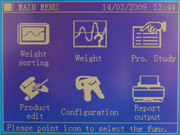 Control Panel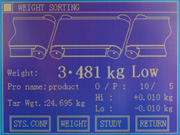 REJECTORAir Jet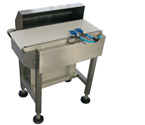 Flipper Type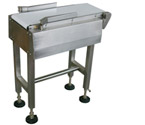 Falling Drop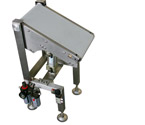 PURPOSEOnline weight check for packed food. Step for food quality control.SPECIFICATIONSMeasurement: Strain GuageRegection: Pusher with roller conveyorOperation: Touch ScreenAlarm: Buzzzer & LampBelt speed: 45m/minPower Supply: AC110V/220V 50-60HzRated Output: Appr.200WDimension: 1300mm(L)* 800mm(W)* 1200±100mm(H)Weight: Appr.90kg